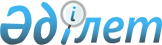 О внесении изменений в приказ исполняющего обязанности Министра здравоохранения Республики Казахстан от 5 января 2011 года № 7 "Об утверждении Положения о деятельности организаций здравоохранения, оказывающих амбулаторно-поликлиническую помощь"
					
			Утративший силу
			
			
		
					Приказ Министра здравоохранения Республики Казахстан от 27 февраля 2017 года № 40. Зарегистрирован в Министерстве юстиции Республики Казахстан 27 марта 2017 года № 14943. Утратил силу приказом Министра здравоохранения Республики Казахстан от 9 марта 2023 года № 36
      Сноска. Утратил силу приказом Министра здравоохранения РК от 09.03.2023 № 36 (вводится в действие по истечении десяти календарных дней после дня его первого официального опубликования).
      В соответствии с подпунктом 1) пункта 3 статьи 32 Кодекса Республики Казахстан от 18 сентября 2009 года "О здоровье народа и системе здравоохранения" ПРИКАЗЫВАЮ:
      1. Внести в приказ исполняющего обязанности Министра здравоохранения Республики Казахстан от 5 января 2011 года № 7 "Об утверждении Положения о деятельности организаций здравоохранения, оказывающих амбулаторно-поликлиническую помощь" (зарегистрирован в Реестре государственной регистрации нормативных правовых актов Республики Казахстан за № 6774, опубликован в газете "Казахстанская правда" от 2 июля 2011 года № 207-208 (26628-26629) следующие изменения:
      в Положении о деятельности организаций здравоохранения, оказывающих амбулаторно-поликлиническую помощь, утвержденном указанным приказом:
      подпункт 14) пункта 34 изложить в следующей редакции:
      "14) отделение профилактики и социально-психологической помощи, имеющее в составе:
      кабинет заведующего отделением;
      доврачебный кабинет;
      кабинет акушерского приема (смотровой);
      кабинет социального работника/психолога;
      кабинеты здорового образа жизни/школы диабета, астмы, артериальной гипертензии, подготовки к родам, молодой матери и по другим профилям;
      кабинеты молодежного центра здоровья;
      кабинет медицинских пунктов организаций образования.";
      пункт 36 изложить в следующей редакции:
      "36. Специалисты отделения профилактики и социально-психологической помощи оказывают профилактические услуги в рамках ПМСП, социальные и психологические услуги населению в амбулаторных условиях, на дому, в медицинских пунктах организаций образования, включающие в себя:
      1) реализацию профилактических и скрининговых программ в соответствии с Приказом № 685;
      2) организацию преемственности со службой формирования здорового образа жизни;
      3) составление списка лиц из прикрепленного населения, подлежащих скрининговым осмотрам в разрезе обслуживаемых территориальных участков;
      4) адресное уведомление (по месту жительства и по месту работы) лиц целевой группы из числа прикрепленного населения о необходимости прохождения профилактических осмотров и скрининговых исследований с указанием необходимого объема. Адресные уведомления с приглашением на профилактический осмотр и скрининговые исследования доводятся по месту жительства, а также по месту работы для работающих лиц с уведомлением работодателя о необходимости прохождения работниками профилактического осмотра и скрининговых исследований в рамках гарантированного объема бесплатной медицинской помощи;
      5) определение времени и графика осмотра лиц, подлежащих профилактическим осмотрам и скрининговым исследованиям, в том числе профильными специалистами, в соответствии с объемом исследований;
      6) формирование и мониторинг целевой группы населения с наличием факторов риска заболеваний по результатам проведенных профилактических осмотров и скрининговых исследований;
      7) проведение обучения лиц с факторами риска заболеваний и больных методам профилактики, формированию здорового образа жизни;
      8) организация деятельности школ здоровья по профилям, молодежного центра здоровья, клуба пожилых людей;
      9) проведение на постоянной основе патронажа лиц с хроническими формами заболеваний;
      10) оказание психологической помощи и специальных социальных услуг прикрепленному населению в соответствии с Приказом № 630 и методическими рекомендациями, утвержденным уполномоченным органом;
      11) ведение статистического учета и отчетности в соответствии с Приказом № 907, в том числе в электронном формате, а также анализ статистических данных.";
      2. Департаменту организации медицинской помощи Министерства здравоохранения Республики Казахстан в установленном законодательством порядке обеспечить:
      1) государственную регистрацию настоящего приказа в Министерстве юстиции Республики Казахстан;
      2) в течение десяти календарных дней со дня государственной регистрации настоящего приказа в Министерстве юстиции Республики Казахстан направление его копии в Республиканское государственное предприятие на праве хозяйственного ведения "Республиканский центр правовой информации" для официального опубликования и включения в Эталонный контрольный банк нормативных правовых актов Республики Казахстан;
      3) размещение настоящего приказа на официальном интернет-ресурсе Министерства здравоохранения Республики Казахстан;
      4) в течение десяти рабочих дней после государственной регистрации настоящего приказа в Министерстве юстиции Республики Казахстан представление в Департамент юридической службы Министерства здравоохранения Республики Казахстан сведений об исполнении мероприятий, предусмотренных подпунктами 1), 2) и 3) настоящего пункта.
      3. Контроль за исполнением настоящего приказа возложить на курирующего вице-министра здравоохранения Республики Казахстан.
      4. Настоящий приказ вводится в действие по истечении десяти календарных дней после дня его первого официального опубликования и распространяется на отношения, возникшие с 1 января 2017 года.
					© 2012. РГП на ПХВ «Институт законодательства и правовой информации Республики Казахстан» Министерства юстиции Республики Казахстан
				
      Министр здравоохраненияРеспублики Казахстан

Е. Биртанов
